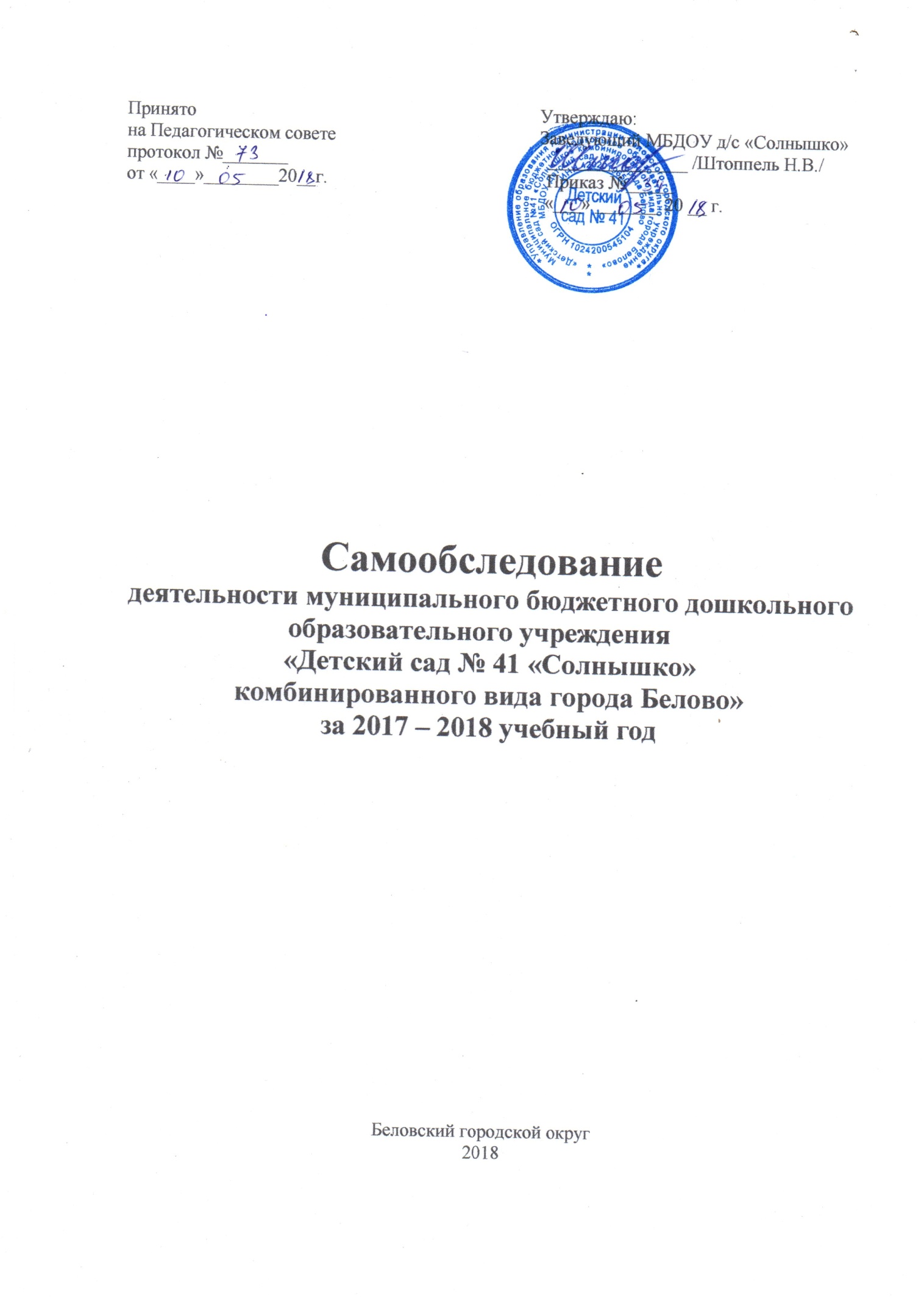 СодержаниеОбщая характеристика муниципального бюджетного дошкольного образовательного учрежденияОрганизационно-правовое обеспечение деятельности образовательного учреждения……………………………………………………………………………………….……3                                                                                    Сведения о зданиях и помещениях для ведения образовательной деятельностии ресурсном обеспечении образовательного процесса………………………………………..3Цель и задачи……………………………………………………………………………….…5I. Управленческая деятельность………………………………………………………………..5II. Условия реализации основной образовательной программы дошкольного образования...………………………………………………………………………………………….8Оценка кадрового обеспечения.…………………………………………………….…..…. 82. Оценка материально-технического обеспечения………………………………….………103. Оценка учебно-материального обеспечения……………………………………….………114. Медико - социальное обеспечение...………………………………………………….…...…125. Информационно-методическое обеспечение………………………………………….……136. Финансовое обеспечение………………………………………………………………….…..13III. Анализ состояния образовательного процесса…………………………………………..14Характеристика основной образовательной программы дошкольного образования……………………………………………………………………………………...… . 14Цели и задачи Программы……………………………………………………...………… 16Принципы и подходы к формированию Программы...………………………...………17IV. Анализ учебного плана...……………………………………………………………………19V. Оценка расписания занятий..………………………….…………………………………….20VI. Календарно – тематическое планирование.……….……………………………………..20 VII. Мониторинг освоения программы....…………………….………………………………20Мониторинг освоения образовательных областей основной образовательной программы дошкольного образования………………………….……………………………….21Медицинское  обслуживание  детей  и   здоровьесберегающая   педагогическаядеятельность……………………………………………………………………………………...22Результаты адаптации детей 1-й младшей группы к условиям детского сада……...24 Психолого – педагогическая деятельность…………….….……………………………..24Коррекционно - развивающая работа...………………….………………………………26 Результативность деятельности ДОУ по готовности детей к школьному обучению..……………………………………………………………………….……………………26 Достижения педагогов............................................................................................................27Достижения воспитанников……………………………………..…………………………29Удовлетворенность качеством образования………………..……………………………31Общая характеристика муниципального бюджетногодошкольного образовательного учрежденияМуниципальное бюджетное дошкольное образовательное учреждение «Детский сад № 41 «Солнышко» комбинированного вида города Белово» (МБДОУ детский сад № 41 города Белова) Тип – бюджетное Вид – муниципальное Учредителем является муниципальное образование Беловский городской округ. Функции и полномочия учредителя осуществляются Администрацией Беловского городского округа. МБДОУ детский сад № 41 находится в ведении Муниципального казенного учреждения «Управление образования города Белово» Юридический адрес: ул. Энгельса, 4, г. Белово, Кемеровская область, 652616, Российская Федерация Почтовый адрес: ул. Энгельса, 4, г. Белово, Кемеровская область, 652616, Российская Федерация; ул. Шахтовая, 78, г. Белово, Кемеровская область, 652616, Российская Федерация 1.1. Банковские реквизиты- Расчетный счет: р/с: 40701810300001000024 БАНК ОТДЕЛЕНИЕ  КЕМЕРОВО г. КЕМЕРОВОлицевой счет: 20396Х36750 ИНН/КПП: 4202019650/420201001 /ОГРН: 1024200545104 БИК: 043207001 телефон: 8 (38452) 34452;   8 (38452) 34054адрес электронной почты: detcad41solnuchko@mail.ru;  prestigio09@mail.ru)Заведующий: Штоппель Наталья Викторовна Старший воспитатель: Гвинейская Светлана ЛьвовнаОрганизационно-правовое обеспечение деятельности образовательного учреждения основные локальные документы: ОГРН: 1024200545104 выдано 24.11.1998 г.; ИНН 4202019650 выдано 25.11.2002 г.; Устав – утвержден Приказом Управления образования Администрации Беловского городского округа от 15.02.2017 г. № 91; Лицензия на образовательную деятельность серия  А 0002904 № 13123 от 10 октября 2012 года; Коллективный договор зарегистрирован за № 69 от 20.01.2017г.; Положение об оплате труда утверждено приказом № 14/1 от 01.09.2016г.; с изменением   приказ № 16/1 от 22.03.2018г.;Правила внутреннего трудового распорядка принят на общем собрании работников организации, протокол № 14/1 от 13.02.2017г.; и другие локальные акты, которые не противоречат Уставу МБДОУ детский сад № 41 и действующему законодательству.Сведения о зданиях и помещениях для ведения образовательной деятельности и ресурсном обеспечении образовательного процессаОсновное здание: Свидетельство о государственной регистрации права дата выдачи: 05.04.2013г. за № 42-АД 163998 Форма владения зданиями: оперативное управление Объект права: здание детского сада.Назначение: нежилое, 2-этажное (подземных этажей-0),  общая площадь 872,3 кв.м. Кадастровый номер: 42:21:0207002:256 Заключение Федеральной службы по надзору в сфере защиты прав потребителей и благополучия человека № 42.30.03.000.М.000427.12.09 от 17.12.2009 г. Филиал: Распоряжение Администрации Беловского городского округа от 07.08.2012 г. № 1697-р Форма владения зданиями: оперативное управление Объект права: здание детского сада. Назначение: нежилое, 1-этажное, площадью 691,6 кв. м. Режим работы МБДОУ детский сад № 41: с 7.00 до 19.00 часов,  понедельник -  пятница; суббота, воскресенье – выходные дни. В ДОУ функционирует 6 групп. Из них 4 группы общеразвивающей направленности:1 корпус 1 первая младшая группа (2 - 3 года)  1 вторая младшая группа (3 - 4 года)  1 средняя группа (4 - 5 лет) 2 группы комбинированной направленности:  1 старшая  группа для детей с ТНР (5 - 6 лет)  1 подготовительная к школе группа для детей с ТНР (6 – 7 лет) 2 корпус  1 средняя группа (4 - 5 лет)Количество воспитанников – 138.Детский сад оснащен соответствующим оборудованием,  техническими средствами обучения. В МБДОУ № 41 имеются функциональные помещения:  Групповые комнаты по возрастам, спальные комнаты в трех группах.  Кабинет заведующего, методический кабинет - 2, кабинет делопроизводителя, кабинет завхоза, кабинет учителя-логопеда - 2;  Медицинский блок: кабинет старшей медицинской сестры-2, процедурный кабинет-2, изолятор- 2  Музыкальный зал-2  Спортивный зал-2 Прачечная, пищеблок, кладовая. Детский сад отвечает всем гигиеническим и санитарным требованиям. Требования к условиям и режиму воспитания и обучения детей в ДОУ выполняются; санитарно-гигиеническое состояние, температурный и световой режим соответствует требованиям СаНПиН. Здание снабжено системой центрального отопления, водоснабжения, вентиляцией. Все эксплуатационное оборудование ДОУ находится в исправном, рабочем состоянии. Установлено новое игровое оборудование в младшей группе. Участки прилегающей территории закреплены за группами по возрастам, оснащены верандами, имеется спортивная площадка, оборудованная  игровыми конструкциями, оснащена оборудованием для спортивных игр. Во всех возрастных группах в достаточном количестве выносное оборудование для развития двигательной активности детей и проведения спортивных игр на участках. Организация среды на территории ДОУ обеспечивает экологическое воспитание и образование детей (размещены цветники, клумбы, огород). МБДОУ № 41 расположен в микрорайоне со сформированной инфраструктурой, способствующей развитию учреждения. Детский сад - два отдельно стоящих здания, расположенных в микрорайоне Бабанаково города Белово. Ближайшее окружение корпуса № 1 - детский сад  № 47, школа № 4, станция юных натуралистов, ДК «Шахтер», стадион «Шахтер».  Эти учреждения находятся достаточно близко, что позволяет педагогическому коллективу создавать максимально благоприятные условия для взаимодействия с ними и организовывать для воспитанников экскурсии, совместные мероприятия, физкультурно-оздоровительную работу. С 2015 года  детский сад работает как учреждение комбинированного вида для  детей с тяжелыми нарушениями  речи. Корпус № 2 расположен в районе частного сектора.  Цель и задачи:   Основными целями деятельности Учреждения является обеспечение полноценного и целостного развития, формирование базисных основ личности, социализация воспитанников в обществе сверстников, подготовка дошкольников к школе.	Основными задачами Учреждения являются:- предоставление в соответствии с муниципальным заказом бесплатного дошкольного образования по основной образовательной программе;- охрана жизни и укрепление физического и психического здоровья воспитанников;- обеспечение познавательного, речевого, социально - коммуникативного, художественно - эстетического и физического развития детей;- воспитание, с учетом возрастных категорий детей, гражданственности, уважения к правам и свободам человека, любви к окружающей природе, Родине, семье;- осуществление необходимой коррекции нарушений  в речевом развитии воспитанников;- взаимодействие с семьями  для обеспечения полноценного развития воспитанников;- оказание консультативной и методической помощи родителям (законным представителям) по вопросам воспитания, обучения и развития дошкольников;- внедрение новых организационно-педагогических форм и методов образования дошкольников с учетом их индивидуальных способностей  и запросов родителей (законных представителей), в том числе социума.I. Управленческая деятельностьУправление ДОУ осуществляется в соответствии с Федеральным законом от 29 декабря 2012 г. № 273-ФЗ «Об образовании в Российской Федерации»,  приказом № 1014 от 30.08.2013г. «Об утверждении порядка организации и осуществления образовательной деятельности по основным общеобразовательным программам – образовательным программам дошкольного образования; приказом Минобрнауки России от 17.02.2013 № 1155 «Об утверждении федерального государственного образовательного стандарта дошкольного образования»; нормативно-правовыми документами Министерства образования и науки Российской Федерации, Департамента образования и науки Кемеровской области, управления образования  Администрации   Беловского городского округа.В ДОУ разработан пакет документов регламентирующих деятельность: Устав ДОУ, локальные акты, договоры с родителями, педагогами, обслуживающим персоналом, должностные инструкции.Управление в ДОУ строится на принципах единоначалия и самоуправления, обеспечивающих государственно-общественный характер управления.Формами самоуправления являются: Общее собрание трудового коллектива, Педагогический совет, Родительский комитет. Порядок выборов в органы самоуправления и их компетенции определяются Уставом.Непосредственное управление ДОУ осуществляет заведующий. Педагогическую деятельность осуществляют:  старший воспитатель, музыкальный руководитель, инструктор  физической культуры, учителя -логопеды, воспитатели.	В детском саду  созданы структурные подразделения: общее собрание трудового коллектива, педагогический совет, психолого-медико-педагогический консилиум, комиссия по охране труда,  профсоюзный комитет, родительский комитет, Управляющий Совет ДОУ, общее собрание родителей.Для каждого структурного подразделения определено содержание деятельности, взаимодействие с другими структурными подразделениями: Действующая организационно-управленческая структура позволяет оптимизировать управление, включить в пространство управленческой деятельности значительное число педагогов и родителей (законных представителей).На основании Закона «Об образовании» в ДОУ разработаны: Программа развития ДОУ на 2017-2021 годы, Положение о внутренней контрольной деятельности,  Положение о системе внутреннего мониторинга качества образования.Цель контроля: оптимизация и координация работы всех структурных подразделений ДОУ для обеспечения качества образовательного процесса. Контроль в ДОУ начинается с руководителя, проходит через все структурные подразделения и направлен на следующие объекты:―   охрана и укрепление здоровья воспитанников,―   воспитательно-образовательный процесс,―   кадры, аттестация педагогов, повышение квалификации,―   взаимодействие с социумом,―   административно-хозяйственная и финансовая деятельность,―   питание воспитанников,―   техника безопасности и охрана труда работников и жизни воспитанников.Вопросы контроля рассматриваются на общих собраниях трудового коллектива, педагогических советах, Управляющем Совете ДОУ.Одним из наиболее эффективных методов контроля является мониторинг.Цель мониторинга: формирование целостного представления о качестве образования в ДОУ, определение перспектив, направлений работы педагогического коллектива.Задачи:Отследить уровень освоения воспитанниками: - основной образовательной программы дошкольного образования,       - адаптированной основной образовательной программы для  детей 5-7 лет с ТНР.Проанализировать готовность детей к обучению в школе.Проанализировать состояние здоровья воспитанников, физическое развитие, процесс адаптации к условиям детского сада.Провести анализ   организации питания в ДОУ.Проанализировать уровень сформированности профессиональной компетентности педагогов.Оценить учебно-материальное обеспечение.Определить степень удовлетворённости родителей качеством образования в ДОУ.Эффективность управления в ДОУ обеспечивает оптимальное сочетание традиционных технологий и современных тенденций (программирование деятельности ДОУ в режиме развития, обеспечение инновационного процесса в ДОУ, комплексное сопровождение развития участников инновационной деятельности). В ДОУ действует новая форма системы информационного обеспечения управления, включающая электронный сбор информации об управляемых объектах, обработка информации и выдача управленческих решений. В её основе лежат современные научные представления в области информационных технологий. В ДОУ используются эффективные формы контроля:различные виды мониторинга: управленческий, методический, педагогический, психолого-педагогический,контроль состояния здоровья воспитанников,маркетинговые исследования, социологические исследования семей.Вывод: ДОУ зарегистрировано и функционирует в соответствии с нормативными документами в сфере образования Российской Федерации. Структура и механизм управления определяет его стабильное функционирование. Демократизация системы управления способствует развитию инициативы участников образовательного процесса (педагогов, родителей (законных представителей), воспитанников). II. Условия реализации основной образовательнойпрограммы дошкольного образованияОценка кадрового обеспечения:Комплектование ДОУ  педагогическими кадрами ведется согласно штатному расписанию. В детском саду работают квалифицированные специалисты:  старший воспитатель, музыкальный руководитель,  учителя – логопеды, инструктор физической культуры и воспитатели.Данные по количеству штатных единиц:Учреждение укомплектовано педагогическими кадрами на 100 %. Вакансий нет.Педагогических работников – 16 человек:Педагогический мониторинг по ДОУ на апрель 2018 г.Аттестованы в 2017 - 2018 учебном году:на соответствие занимаемой должности – 0  ч.на 1квалификационную  категорию – 3 ч.на высшую квалификационную  категорию - 3 ч.Общая численность педагогических работников – 16 Аттестация педагогических работниковПедагогический стаж Повышение квалификации Мониторинг образовательного ценза педагогических работниковМБДОУ детский сад № 41 за 2017-2018 учебный годМониторинг аттестации педагогических работниковМБДОУ детский сад № 41 за 2017-2018 учебный годПрошли курсовую подготовку в 2017-2018 учебном году:Курсы повышения квалификации  (120ч.) – 5 ч.Курсы по переподготовке кадров (504ч) – 1 ч.Краткосрочные курсы (8-24ч.) –2 ч.Менеджмент – 0 ч.Курсы повышения квалификации педагогов – 94.0 %.Сведения о педагогических работниках, имеющих почетные звания и наградыВывод: Педагогический коллектив ДОУ стабильный, работоспособный, творческий. Большинство педагогов имеют высокий профессиональный уровень работы с воспитанниками.2. Оценка материально-технического обеспечения:Деятельность  по материально-техническому обеспечению планируется в годовом плане, отражена в Программе развития ДОУ, соглашении по охране труда.Оборудование используется рационально, ведётся учёт материальных ценностей, приказом по ДОУ назначены ответственные лица за сохранность имущества. Вопросы по материально-техническому обеспечению рассматриваются на планёрках, административных совещаниях, совещаниях по охране труда.Площадь, на одного воспитанника,  соответствует лицензионному нормативу и составляет не менее 2 кв.м. на   каждого ребёнка дошкольного возраста и не менее 2,5 кв.м. на каждого ребёнка раннего возраста.Здание, территория ДОУ соответствует санитарно-эпидемиологическим правилам и нормативам, требованиям пожарной и электробезопасности, нормам охраны труда. Проведена аттестация рабочих мест.Система водоснабжения, канализации, отопления требует проведения капитального ремонта. Оконные блоки рассохлись, необходима установка пластиковых окон и замена входных дверей.В ДОУ созданы условия для организации качественного питания воспитанников в соответствии с санитарно-эпидемиологическим правилами и нормативами.Наличие и оснащенность специализированных кабинетов, помещенийМедицинский кабинет оснащён необходимым медицинским оборудованием, медикаментами  (требуется замена ростомера).У всех педагогов ДОУ сформирована культура здоровья: подготовлены по вопросам здоровьесберегающих методов и технологий, ответственного отношения к своему здоровью.Вывод: Материально-техническая база ДОУ находится в удовлетворительном состоянии. Для повышения качества предоставляемых услуг необходимо провести  ремонтные работы (частично заменить оконные блоки, установить входные двери, произвести замену труб системы водоснабжения, канализации, отопления), пополнить группы и помещения ДОУ  современной мебелью, развивающими пособиями и техническим оборудованием.3. Оценка учебно-материального обеспечения:В ДОУ создана комфортная, безопасная развивающая предметно-пространственная  среда. Обеспеченность играми, игрушками и игровыми предметами в соответствии с Федеральным государственным образовательным стандартом  составляет 70 %. В группах  соблюдены принципы построения  развивающей предметно-пространственной среды (информативности, вариативности, полифункциональности, педагогической целесообразности, трансформируемости, безопасности).Оснащение воспитательно-образовательного процесса обеспечивает образовательную деятельность, присмотр и уход.Основные формы организации образовательного процесса:- совместная деятельность взрослого и воспитанников в рамках непосредственно образовательной деятельности по освоению основной образовательной программы дошкольного образования, -  при проведении режимных моментов,-  при организации самостоятельной деятельности воспитанников.Образовательный процесс организуется на адекватных возрасту формах работы с воспитанниками, при этом основной формой и ведущим видом деятельности является игра.Образовательная деятельность с воспитанниками строится с учётом индивидуальных особенностей и их способностей.При организации воспитательно-образовательного процесса учитываются национально-культурные, климатические условия.В работе с детьми педагоги используют образовательные технологии развивающего обучения, коррекционно-развивающего обучения, проектно-исследовательскую  деятельность.В ДОУ созданы безопасные условия для организации самостоятельной деятельности воспитанников и их физического развития: игровое оборудование имеет сертификаты качества, не менее двух раз в год проводится ревизия спортивного оборудования в физкультурном зале и на спортивной площадке.Развивающая предметно-пространственная среда обеспечена общим и специфическим материалом для девочек и мальчиков  (куклы разного размера, специальные машины, конструкторы и модули).Материалы и оборудование в группах используется с учётом принципа интеграции образовательных областей: использование материалов и оборудования одной образовательной области в ходе реализации других областей.Игры, игрушки, дидактический материал, издательская продукция соответствует общим закономерностям развития ребёнка на каждом возрастном этапе. Имеется оборудование для следующих видов деятельности: игровая, продуктивная, познавательно-исследовательская, коммуникативная, трудовая, музыкально-художественная, восприятие художественной литературы, двигательная.Оборудование отвечает санитарно-эпидемиологическим правилам и нормативам, гигиеническим, педагогическим и эстетическим требованиям, требованиям безопасности.При подборе оборудования и определении его количества не всегда учитывается количество воспитанников в группах.Воспитательно-образовательный процесс обеспечен пособиями,  играми и игровыми предметами на 70 %.В воспитательно-образовательном процессе используются технические средства обучения, современные информационно-коммуникационные технологии:―   наличие ТСО: 6 телевизоров, музыкальный центр,―   количество компьютеров – 3 шт., ноутбуков – 5 шт.―  доступ к информационным системам, информационно-телекоммуникационным сетям (подключен Интернет к двум  компьютерам).Вывод: В ДОУ созданы условия для осуществления образовательного процесса. Необходимо приобрести проектор мультимедиа, компьютеры, пополнить развивающую предметно - пространственную среду оборудованием, играми, игрушками, дидактическими пособиями в соответствии с Примерным перечнем игрового оборудования для учебно-методического обеспечения дошкольных образовательных учреждений, в том числе с помощью привлечения внебюджетных финансовых средств. 4. Медико - социальное обеспечение    Медицинское обслуживание в ДОУ осуществляет старшая медицинская сестра  в сотрудничестве  с Муниципальным учреждением здравоохранения «Детская городская больница № 2», медицинская  лицензия № ФС – 42-01-001079 от 21.01.2010г. Имеются медицинский кабинет, изолятор, оснащенный согласно санитарным правилам и нормам.               Ежемесячно проводится анализ посещаемости и заболеваемости воспитанников, результаты доводятся до сведения сотрудников и родителей.  В ДОУ имеется план мероприятий по оздоровлению воспитанников, в который включены: мероприятия по профилактике заболеваний, план работы с частоболеющими детьми, санитарно-просветительная работа. Благодаря систематической физкультурно-оздоровительной работе, показатели заболеваемости воспитанников ДОУ  ниже городских. Анализ заболеваемости показывает, что число случаев ОРЗ, ОРВИ приходится на весенний период и период адаптации впервые  поступающих в ДОУ детей. Чтобы сократить заболеваемость воспитанников, в этот период  увеличивается время прогулок, усиливается прием витаминов,  проводятся прививки ЧБ детям.  Медицинский персонал наряду с администрацией ДОУ несёт ответственность за здоровье и физическое развитие воспитанников, проведение лечебно-профилактических мероприятий, соблюдение санитарно-гигиенических норм, режима, качества питания.Структура, количество групп, количество мест и воспитанниковКоличество и соотношение возрастных групп определяется исходя из предельной наполняемости и гигиенического норматива площади на одного ребёнка в соответствии с требованиями санитарно-эпидемиологических правил и нормативов.Персонал ДОУ проходит ежегодные профилактические осмотры.Организация питания в ДОУ соответствует санитарно-эпидемиологическим правилам и нормативам. В ДОУ организовано 4-х разовое питание: Питание организовано в соответствии с примерным десятидневным меню, составленным с учетом рекомендуемых среднесуточных норм питания  детей с 2 до 7 лет. На основании утвержденного примерного меню ежедневно составляется меню-требование установленного образца с указанием выхода блюд для детей. На каждое блюдо заведена технологическая карта.Выдача готовой пищи осуществляется только после проведения приемочного контроля бракеражной комиссией в составе повара, представителя администрации, медицинского работника. Стоимость питания в расчете на одного ребенка составила 82,65 (план 84,83 руб.).Организация оздоровления воспитанников в ДОУ соответствует санитарно-эпидемиологическим правилам и нормативам, строится с учётом плана профилактическо-оздоровительной работы.Вывод: Медико-социальное обеспечение соответствует Федеральному государственному образовательному стандарту к условиям реализации основной образовательной программы дошкольного образования.5.Информационно-методическое обеспечение:В ДОУ имеются квалифицированные кадры, организующие информационное обеспечение, позволяющее в электронной форме:―   управлять образовательным процессом;―   создавать и редактировать электронные таблицы, тексты, презентации;― использовать интерактивные дидактические материалы, образовательные ресурсы;― проводить мониторинг и фиксировать ход воспитательно-образовательного процесса и результатов освоения основной образовательной программы дошкольного образования;―   осуществлять взаимодействие ДОУ с органами, осуществляющими управление в сфере образования, с другими образовательными учреждениями и организациями.В ДОУ имеется необходимое методическое обеспечение: программы, методическая литература, дидактические пособия. Оформлена подписка на  периодические издания.Созданы условия для организации и осуществления повышения квалификации педагогов: 1 раз в 3 года прохождение курсов повышения квалификации при КРИПК и ПРО, участие в городских методических объединениях, вебинарах, семинарах,  оказание консультативной помощи, методической поддержки.Вывод: В ДОУ созданы условия обеспечивающие повышение мотивации участников образовательного процесса на личностное саморазвитие, самореализацию, самостоятельную творческую деятельность.6.Финансовое обеспечениеИсточником финансирования являются: бюджетные средства согласно субсидии на исполнение муниципального задания.1.Бюджетное финансирование (в рублях):Платные услуги не оказываются.Вывод: Финансовые ресурсы ДОУ обеспечивают его стабильное функционирование. Администрация ДОУ проводит работу по рациональному расходованию бюджетных средств. Финансовая деятельность направлена на создание условий, обеспечивающих безопасное и качественное проведение образовательного процесса. Сантехминимум своевременно пройден. Предусмотрен ежегодный плановый медосмотр сотрудников.III. Анализ состояния образовательного процессаХарактеристика основной образовательной программы дошкольного образования. Основная образовательная программа дошкольного образования (далее Программа) приведена в соответствие с приказом Минобрнауки России Федеральным государственным образовательным стандартом дошкольного образования  (приказ Минобрнауки РФ от 17.02.2013 № 1155). В Программе отражено базисное содержание образования детей раннего и дошкольного возрастов (от 2 до 7 лет), обеспечивающее полноценное, разностороннее развитие ребенка до уровня, соответствующего возрастным возможностям и требованиям современного общества. Программа предусматривает обогащение детского развития, признание самоценности дошкольного периода детства.Реализация образовательной программы обеспечивает права ребенка на физическое, интеллектуальное, социальное и эмоциональное развитие (Конвенция о правах ребенка, 1989 г.), равные возможности для всех детей на дошкольной ступени и при переходе к обучению в начальной школе.Программа задает основополагающие принципы, цели и задачи воспитания детей раннего и дошкольного возраста, создавая простор для творческого использования различных педагогических технологий. В основу Программы положена концепция психологического возраста как этапа, стадии детского развития, характеризующегося своей структурой и динамикой. Каждый психологический возраст включает в себя:—    качественно особые, специфические отношения между ребенком и взрослым (социальная ситуация развития);—    определенный баланс видов деятельности и ведущий ее тип;—   основные психологические достижения ребенка, свидетельствующие о развитии его психики, сознания, личности.Психологический возраст не совпадает с хронологическим, и один психологический возраст по своей продолжительности не равен другому.С опорой на этот подход и возрастную периодизацию Д.Б. Эльконина в Программе выделены следующие психологические возрасты:—    период  раннего детства   (от 1 года до 3 лет);—    период дошкольного детства, состоящий из двух фаз — младшего дошкольного (от 3 до 5 лет) и старшего дошкольного возраста (от 5 до 7 лет).Такая возрастная периодизация позволяет видеть индивидуальную перспективу развития каждого ребенка.У каждого психологического возраста есть своя миссия, определяемая генетической задачей развития, которая появляется в результате противоречий, возникающих в системе отношений «ребенок—взрослый». Ее решение жизненно важно для полноценного психического развития ребенка и успешного перехода на следующий возрастной этап. Генетическая задача предопределяет тип ведущей деятельности (общение, предметная деятельность, игра), в которой формируются и перестраиваются психические процессы, развивается личность, возникают новые виды деятельности. Поэтому в Программе каждый психологический возраст содержит характеристику ведущей деятельности и возрастных возможностей детей.В Программе даны задачи психолого-педагогической работы, обеспечивающие развитие ребенка в деятельности по пяти  направлениям: физическому, социально-коммуникативному, познавательному, речевому, художественно - эстетическому.Игровая деятельность пронизывает все разделы Программы, что соответствует задачам развития и способствует сохранению специфики дошкольного детства. Подлинная самодеятельная игра представлена, как ведущая деятельность в дошкольном возрасте, и как важнейшее средство социализации ребенка.В содержании образовательной области «Социально-коммуникативное развитие» в качестве основы выступает общение ребенка со взрослыми и сверстниками, приобретающее на каждом возрастном этапе своеобразные формы. Общение и разнообразные виды детской деятельности в широком культурном контексте выступают как главное условие присвоения ребенком нравственных общечеловеческих ценностей, национальных традиций, формирования начал гражданственности, любви к своей семье и Родине, как основа формирования его самосознания. В содержании образовательной области  «Познавательное развитие» главными задачами являются расширение и обогащение ориентировки ребенка в окружающем мире, формирование способов и средств познавательной деятельности, познавательных интересов, способность видеть общее в единичном явлении и находить самостоятельное решение возникающих проблем. В рамках образовательной области раскрывается содержание работы по формированию у детей целостной картины мира (природного, рукотворного, социального), элементарных математических представлений, расширению кругозора, развитию познавательно-исследовательской деятельности. Особое внимание на протяжении всего дошкольного возраста уделяется сенсорному воспитанию детей, связанному с решением двух основных задач: усвоения сенсорных эталонов (формы, цвета, величины) и овладения способами обследования предметов в содержательной деятельности. Первая задача решается в раннем детстве в процессе предметной деятельности, вторая — в дошкольном возрасте, в продуктивных видах деятельности (рисовании, лепке и др.).«Речевое развитие»  представлено в образовательной области основной функцией речи — общением. Задачи речевого развития имеют специфику, связанную с освоением языка, его словаря, грамматического строя, произносительной стороны речи, форм диалога и монолога. Специально обозначены задачи развития диалогического общения детей со взрослыми и сверстниками, составляющие также основную часть показателей развития речи. Особо выделены задачи элементарного осознания языковой действительности, которые важны для освоения как устной, так и предпосылок письменной речи. Используются игровые формы обучения  — словесные, сюжетно-дидактические, игры-драматизации, инсценировки, игры парами, в «читающего человека».Образовательная область  «Художественно-эстетическое развитие» рассматривается в единстве формирования эстетического отношения к миру и художественного развития ребенка средствами искусства. В основе — развитие способностей к музыкальной, литературной, изобразительной и конструктивной деятельности. Детское творчество развивается в интеграции различных видов художественной деятельности. В содержание образовательной области «Физическое развитие»  заложены начала формирования здорового образа жизни, потребности в двигательной активности;  развитие у детей способности адекватно реагировать на изменения окружающей среды; представления о собственном теле, позволяющие  сознательно относиться к своему здоровью, избегать опасности.Основная образовательная программа дошкольного образования обеспечивает разностороннее развитие детей в возрасте от 2 до 7 лет с учетом их возрастных и индивидуальных особенностей по основным направлениям – физическому, социально-коммуникативному, познавательному, речевому и художественно-эстетическому. Программа обеспечивает достижения воспитанниками готовности к школе. Программа ориентирована в том числе, на детей с ограниченными возможностями здоровья (тяжелыми нарушениями речи). Содержание образовательного процесса, выстроено в соответствии с  образовательной программой дошкольного образования «От рождения до школы», под ред. Н.Е. Вераксы, Т.С. Комаровой, М.А. Васильевой,  2014. и адаптированной  основной образовательной программой для дошкольников с тяжелыми нарушениями речи под редакцией Л.В. Лопатиной, 2014. В части, формируемой участниками образовательных отношений, реализуются авторские парциальные программы: «Основы безопасности детей дошкольного возраста» Н.Н. Авдеевой, Р.Б. Стеркиной, О.Л. Князевой для детей 5-7 лет; «Юный эколог» С.Н. Николаевой для детей 3-7 лет; Развитие  речи детей дошкольного возраста в детском саду» О.С. Ушаковой для детей  3-5 лет;«Развитие  речи детей дошкольного возраста в детском саду» О.С. Ушаковой для детей  5-7 лет;«Устранение общего недоразвития речи у детей дошкольного возраста»  Т.Б. Филичевой, Г.В. Чиркиной для детей  5-7 лет; «Музыкальные шедевры» О.И. Радыновой для детей  3-7 лет;«Ладушки» И.А. Каплуновой, И.А. Новоскольцевой для детей  2- 7 лет; «Конструирование и художественный труд в детском саду» Л.В. Куцаковой для детей  2-7 лет;«Физическая культура - дошкольникам» Л.Д. Глазыриной для детей  3-7 лет;«Как воспитать здорового ребенка» В. Г. Алямовской для детей  2-7 лет. и дополнительные общеразвивающие программы, разработанные педагогами ДОУ:«Маленький беловчанин» для детей  2-7 лет; «Волшебные пальчики»   для детей 3-7 лет; «Рисуем пластилином»  для детей  5-7 лет; «Волшебная бумага»  для детей 4-7 лет; «Цветик-семицветик» для детей 3-7 лет; «Волшебная шкатулка»  для детей  2-4 лет; «Сказка»  для детей 3-7 лет; «Форма, цвет, величина» для детей 2-3 лет.Структура образовательной программы дошкольного образованияООП ДО в соответствии с требованиями ФГОС ДО включает три основных раздела (целевой, содержательный,  организационный) и краткую презентацию программы.Программа включает обязательную часть и часть, формируемую участниками образовательных отношений. Обе части являются взаимодополняющими и необходимыми, с точки зрения  требований Федерального государственного образовательного стандарта дошкольного образования. Особенности образовательного процессаОбразовательный процесс выстроен в соответствии с основной образовательной программой дошкольного образования.           Разработчики программы: заведующий МБДОУ д/с № 41  Н.В. Штоппель, старший воспитатель С.Л. Гвинейская,   музыкальный руководитель, инструктор  физической культуры, учителя-логопеды, воспитатели.2. Цели и задачи ПрограммыЦелью Программы является проектирование социальных ситуаций развития ребенка и развивающей предметно-пространственной среды, обеспечивающих позитивную социализацию, мотивацию и поддержку индивидуальности детей через общение, игру, познавательно-исследовательскую деятельность и другие формы активности.Целью реализации образовательной программы для детей с ОВЗ (ТНР) является построение системы коррекционно-развивающего воздействия на детей с нарушением речи, направленного на устранение речевого дефекта, выравнивание психофизического развития детей и обеспечение их всестороннего гармоничного развития через взаимодействие всех специалистов дошкольного учреждения и родителей (законных представителей) воспитанников.Содержание Программы включает совокупность образовательных областей, которые обеспечивают социальную ситуацию развития личности ребенка.     Особое внимание в программе уделяется развитию личности ребёнка, сохранению и укреплению здоровья детей, а также воспитанию у дошкольников таких качеств, как:- патриотизм;- активная жизненная позиция;- творческий подход в решение различных жизненных ситуаций;- уважение к традиционным ценностям.Для достижения целей Программы поставлены следующие задачи:сохранять и укреплять физическое и психическое здоровье детей, в том числе их эмоциональное благополучие; обеспечивать равные возможности для полноценного развития каждого ребенка в период дошкольного детства независимо от пола, нации, социального статуса, психофизиологических и других особенностей (в том числе ограниченных возможностей здоровья); создавать благоприятные   условия   развития детей в соответствии с их возрастными и индивидуальными особенностями, развитие способностей и творческого потенциала каждого ребенка как субъекта отношений с самим собой, с другими детьми, взрослыми и миром;содействовать   объединению    обучения   и   воспитания   в   целостный образовательный процесс на основе духовно-нравственных и социокультурных ценностей, принятых в обществе правил и норм поведения в интересах человека, семьи, общества;содействовать формированию общей культуры личности детей, развитию их социальных, нравственных, эстетических, интеллектуальных, физических качеств, инициативности, самостоятельности и ответственности ребенка, формированию предпосылок учебной деятельности;обеспечивать психолого-педагогическую поддержку семьи и повысить компетентность родителей (законных представителей) в вопросах развития и образования, охраны и укрепления здоровья детей; содействовать формированию социокультурной среды, соответствующей возрастным, индивидуальным, психологическим и физиологическим особенностям детей; обеспечивать преемственность целей, задач и содержания дошкольного общего   и начального общего образования; создавать оптимальные условия для коррекционно-развивающей работы с детьми с ОВЗ (ТНР), обеспечивающие овладение детьми самостоятельной, связной, грамматически правильной речью и коммуникативными навыками, что содействует позитивной социализации ребенка в обществе. 3. Принципы и подходы к формированию Программы    1.  Поддержка   разнообразия   детства.  Программа   рассматривает разнообразие как ценность, образовательный ресурс и предполагает использование разнообразия для обогащения образовательного процесса. Организация выстраивает образовательную деятельность с учетом региональной специфики, социокультурной ситуации развития каждого ребенка, его возрастных и индивидуальных особенностей, ценностей, мнений и способов их выражения.2. Сохранение уникальности и самоценности детства как важного этапа в общем развитии человека, самоценность детства - понимание (рассмотрение) детства как периода жизни значимого самого по себе, без всяких условий; значимого тем, что происходит с ребенком сейчас, а не тем, что этот период есть период подготовки к следующему периоду. Этот принцип подразумевает полноценное проживание ребенком всех этапов детства (младенческого, раннего и дошкольного детства), обогащение (амплификацию) детского развития.3.  Позитивная социализация  ребенка предполагает, что освоение ребенком культурных норм, средств и способов деятельности, культурных образцов поведения и общения с другими людьми, приобщение к традициям семьи, общества, государства происходят в процессе сотрудничества со взрослыми и другими детьми, направленного на создание предпосылок к полноценной деятельности ребенка в изменяющемся мире.4. Личностно-развивающий и гуманистический характер взаимодействия взрослых (родителей (законных представителей), педагогических и иных работников ДОУ) и детей. Личностно-развивающее взаимодействие является неотъемлемой составной частью социальной ситуации развития ребенка в организации, условием его эмоционального благополучия и полноценного развития. 5. Содействие и сотрудничество детей и взрослых, признание ребенка полноценным участником (субъектом) образовательных отношений. Этот принцип предполагает активное участие всех субъектов образовательных отношений – как детей, так и взрослых – в реализации Программы. Каждый участник имеет возможность внести свой индивидуальный вклад в ход игры, занятия, проекта, обсуждения, в планирование образовательного процесса, может проявить инициативу. Принцип содействия предполагает диалогический характер коммуникации между всеми участниками образовательных отношений. Детям предоставляется возможность высказывать свои взгляды, свое мнение, занимать позицию и отстаивать ее, принимать решения и брать на себя ответственность в соответствии со своими возможностями. 6. Сотрудничество Организации с семьей. Сотрудничество, с семьей, открытость в отношении семьи, уважение семейных ценностей и традиций, их учет в образовательной работе являются важнейшим принципом образовательной программы. Сотрудники ДОУ должны знать об условиях жизни ребенка в семье, понимать проблемы, уважать ценности и традиции семей воспитанников. Программа предполагает разнообразные формы сотрудничества с семьей. 7. Индивидуализация дошкольного образования. Предполагает такое построение образовательной деятельности, которое открывает возможности для индивидуализации образовательного процесса, появления индивидуальной траектории развития каждого ребенка,  с характерными для него спецификой и скоростью, учитывающей его интересы, мотивы, способности и возрастно-психологические особенности. При этом сам ребенок становится активным в выборе содержания своего образования, разных форм активности. Для реализации этого принципа необходимы регулярное наблюдение за развитием ребенка, сбор данных о нем, анализ его действий и поступков; помощь ребенку в сложной ситуации; предоставление ребенку возможности выбора в разных видах деятельности, акцентирование внимания на инициативности, самостоятельности и активности ребенка.8. Возрастная адекватность образования. Этот принцип предполагает подбор педагогом содержания и методов дошкольного образования в соответствии с возрастными особенностями детей. Важно использовать все специфические виды детской деятельности (игру, коммуникативную и познавательно-исследовательскую деятельность, творческую активность, обеспечивающую художественно-эстетическое развитие ребенка), опираясь на особенности возраста и задачи развития, которые должны быть, решены в дошкольном возрасте. Деятельность педагога должна быть мотивирующей и соответствовать психологическим законам развития ребенка, учитывать его индивидуальные интересы, особенности и склонности.9. Развивающее вариативное образование. Принцип предполагает, что образовательное содержание предлагается ребенку через разные виды деятельности с учетом его актуальных и потенциальных возможностей усвоения этого содержания и совершения им действий, с учетом его интересов, мотивов и способностей. Данный принцип предполагает работу педагога с ориентацией на зону ближайшего развития ребенка (Л.С. Выготский), что способствует развитию, расширению как явных, так и скрытых возможностей ребенка.10. Полнота содержания и интеграция отдельных образовательных областей. В соответствии со Стандартом Программа предполагает всестороннее социально-коммуникативное, познавательное, речевое, художественно-эстетическое и физическое развитие детей посредством различных видов детской активности. Содержание образовательной деятельности в одной конкретной области тесно связано с другими областями. Такая организация образовательного процесса соответствует особенностям развития детей раннего и дошкольного возраста.11. Инвариантность ценностей и целей при вариативности средств реализации и достижения целей Программы. Стандарт и Программа задают инвариантные ценности и ориентиры, с учетом которых педагоги ДОУ разрабатывают свою рабочую и дополнительные общеразвивающие программы. При этом Программа оставляет за педагогами ДОУ право выбора способов их достижения, выбора образовательных программ, учитывающих разнородность состава групп воспитанников, их особенностей и интересов, запросов родителей (законных представителей), интересов и предпочтений педагогов.12. Этиопатогенетический принцип. Этот принцип предполагает, что при устранении речевых нарушений учитывается совокупность этиологических факторов (внешние, внутренние, биологические и социально-психологические), обуславливающие их возникновение. 13.  Принцип формирования речевых навыков в условиях естественного речевого общения.Программа направлена:- на создание условий развития дошкольников, открывающих возможности  для позитивной социализации ребёнка, его всестороннего личностного развития, развития инициативы и творческих способностей на основе сотрудничества со взрослыми и сверстниками в соответствующих дошкольному возрасту видам деятельности;- создание развивающей образовательной среды, представляющей собой систему условий социализации и индивидуализации детей.IV. Анализ учебного планаОрганизация образовательного процесса в Учреждении осуществляется в соответствии с   основной образовательной программой дошкольного образования и учебным планом непосредственно образовательной деятельности. Количество и продолжительность непосредственно образовательной деятельности (далее - НОД), включая дополнительное образование, устанавливаются в соответствии с санитарно-гигиеническими нормами и требованиями, которые регламентируются учебным планом и составляют:для детей раннего возраста от 1,5 до 3 лет непосредственно образовательная деятельность составляет не более 1,5 часов в неделю (игровая, музыкальная, общение, развитие движений). Продолжительность непрерывной НОД составляет не более 10 мин.;максимально допустимый объём недельной образовательной нагрузки, включая реализацию дополнительных образовательных программ, для детей дошкольного возраста составляет:в младшей группе (дети четвёртого года жизни) – 2 часа 45 мин., продолжительность непрерывной НОД не более 15 минут;в средней группе (дети пятого года жизни) – 4 часа, продолжительность непрерывной НОД  не более 20 минут;в старшей группе (дети шестого года жизни) - 6 часов 15 мин., продолжительность непрерывной НОД не более 25 минут;в подготовительной (логопедической) группе (дети седьмого года жизни) – 8 часов 30 мин., продолжительность непрерывной НОД не более 30 минут;в старшей  (логопедической) группе (дети шестого года жизни) – 7 часов, продолжительность непрерывной НОД  25-30 минут;Количество образовательных ситуаций по каждому направлению в каждой возрастной группе, их продолжительность отвечает требованиям СанПиНа 2.4.1.2731-10 «Санитарно-эпидемиологические требования к устройству, содержанию и организации режима работы в дошкольных организациях».V. Оценка расписания занятийЗанятия, требующие повышенной познавательной активности и умственного напряжения детей, проводятся в первую половину дня и дни наиболее высокой работоспособности детей (вторник, среда). Для профилактики утомления детей  указанные занятия  сочетаются с физкультурными, музыкальными занятиями.Максимально допустимый объём недельной образовательной нагрузки, включая занятия по дополнительному образованию, для детей дошкольного возраста составляет: в 1-й младшей  группе (дети с 2 до 3 лет) – 10 занятий;  во 2-й младшей группе (дети четвёртого года жизни) – 11 занятий; в средней группе (дети пятого года жизни) – 11; в старшей (комбинированной) группе с ТНР  (дети шестого года жизни) – 16; в подготовительной (комбинированной) группе  с ТНР (дети седьмого года жизни) – 17; в старшей группе (дети шестого года жизни)   – 14 занятий.Домашние задания воспитанникам дошкольного учреждения  не задают.VI. Календарно – тематическое планирование соответствует цели основной образовательной программы дошкольного образования.  Введение ФГОС внесло существенные изменения в структуру планирования, а именно: учебный блок заменен на блок образовательной деятельности, осуществляемой в совместной деятельности взрослых и детей. Увеличивается объём совместной деятельности взрослого и детей, в которую входит образовательная деятельность, осуществляемая как в ходе режимных моментов, так и при организации разных видов детской деятельности. Изменяется содержание понятий «совместная деятельность взрослого и детей» и «непосредственно образовательная деятельность».VII. Мониторинг освоения программыМониторинг освоения образовательных областей основной образовательной программы дошкольного образования за 2017-2018 учебный годКорпус №1 	Мониторинг освоения образовательных областей основной образовательной программы дошкольного образования воспитанниками детского сада проводится два раза в год. 	В процессе мониторинга исследуются физические, интеллектуальные и личностные качества ребенка путем наблюдений, бесед, создания игровых и  педагогических ситуаций, бесед с родителями. 	Анализ итоговых результатов мониторинга показал, что у детей дошкольных групп недостаточный (низкий) уровень освоения образовательных областей ОО программы  составляет 2,6%; допустимый (средний) уровень – 26,4%;  оптимальный  (высокий) уровень – 71,0% . Физическое развитие: дети имеют недостаточный уровень владения техникой выполнения основных видов движений. Необходимо   добиваться   естественности,  легкости,  точности, одновременности,  выразительности выполнения  движений воспитанниками. Расширять представления о правилах  закаливания, о пользе закаливающих процедур.Продолжать учить детей самостоятельно организовывать подвижные игры, придумыватьсобственные игры, варианты игр, комбинировать движения.	Речевое развитие: у детей недостаточно сформирован навык передачи информации при составлении рассказов о своей семье, поселке, городе, стране.Формировать умение вести диалог между воспитателем и ребенком, между детьми;учить быть доброжелательными и корректными собеседниками, воспитывать культуру речевого общения.Продолжать  учить  содержательно  и выразительно пересказывать литературные тексты,драматизировать их.Совершенствовать умение составлять рассказы о предметах, о содержании картины, понабору картинок с последовательно развивающимся действием. 	Исходя из выше изложенного, рекомендовано в новом учебном году педагогам всех дошкольных групп:Активно внедрять дополнительные общеразвивающие программы нравственно –патриотического воспитания «Маленький беловчанин», с использованием конспектов занятий для ее реализации во всех возрастных группах. Совершенствовать навыки воспитанников в  составлении рассказов.Развивать  навыки и умения владения техникой выполнения основных видов движений.Применять в практической деятельности с воспитанниками нетрадиционные техники для совершенствования художественно-эстетического развития.Медицинское обслуживание детей и здоровьесберегающая педагогическая деятельностьСостояние здоровья воспитанников:а) динамика соматического здоровья детей в соотношении со средними значениями аналогичной динамики по городуб) Количественные соотношения по группам здоровья детей  Медицинское обслуживание в ДОУ осуществляет старшая медицинская сестра. План прививок выполняют фельдшера  МУ «Детская поликлиника № 2». Имеются медицинский  кабинет,      изолятор,   оснащенные,  согласно санитарным правилам и нормам.	В детском саду проводится активная здоровьесберегающая деятельность с использованием таких форм, как:1. Медико-профилактическая (осуществляется старшей медсестрой);контроль соблюдения санитарно-гигиенических норм  и правил;профилактические медицинские осмотры;витаминизация,закаливание,нормализация сна и питания и т.д.2. Физкультурно-оздоровительная (осуществляется педагогами):физкультурные занятия;гимнастика;физминутки,динамические паузы,Дни здоровья;Спортивные праздники и развлечения.3. Информационно-просветительская работа с родителями и персоналом, беседы с воспитанниками о ценностях здорового образа жизни.4. Коррекционная работа по исправлению тяжелых нарушений речевого развития (ТНР), физического и психического развития.5. Спортивно-досуговая, позволяющая приобщить детей к спорту и активному образу жизни (соревнования, развлечения и т.д.).   Ежемесячно проводится анализ посещаемости и заболеваемости воспитанников, результаты доводятся до всех через информационные стенды.  В ДОУ имеется план мероприятий по оздоровлению детей, в который включены мероприятия по профилактике заболеваний детей, план работы с частоболеющими детьми, санитарно-просветительная работа. Анализ заболеваемости показывает, что число случаев ОРЗ, ОРВИ приходится на весенний период и период адаптации впервые  поступающих в ДОУ детей. Чтобы сократить заболеваемость воспитанников, в этот период  увеличивается время прогулок, усиливается прием витаминов,  проводятся прививки ЧБ детям.      Анализ заболеваемости показал, что в детский сад поступает большинство  детей со второй группой здоровья, при этом каждый ребёнок имеет от одного до нескольких заболеваний. К подготовительной группе, вследствие целенаправленной, систематической работы, педагогам удаётся исправить положение: уменьшить показатели по заболеваемости, увеличить показатели по физическому развитию. Тестирование физических качеств воспитанников проведено с использованием  методик:  «Педагогический контроль за физической подготовленностью дошкольников» В.И. Усакова. Результаты тестирования показали, что прирост физических качеств выпускников подготовительной группы составляет 45 %, что по «Шкале оценок темпов прироста физических качеств дошкольников» соответствует оценке «хорошо».	Прирост физических качеств дошкольников, достигнут за счёт эффективного использования естественных сил природы и системы физического развития в ДОУ с воспитанниками.Результаты адаптации детей 1-й младшей группы к условиям детского сада Анализ адаптации     Положительная динамика  адаптации детей к детскому саду отмечается за  счёт:  - предварительного консультирования специалистами ДОУ родителей перед поступлением детей в детский сад,  -  продуманного алгоритма приёма в детский сад с учётом психофизических особенностей детей раннего возраста,- используемой программы «Мое солнышко» по адаптации детей к дошкольному учреждению,- эффективного  планирования  педагогами воспитательно - образовательной работы сдетьми, -  перспективного планирования  игровой деятельности в адаптационный период.Психолого – педагогическая деятельностьПрофессиональное взаимодействие педагогов с детьми основывается: на субъектном отношении педагога к ребёнку, на индивидуальном подходе, учёте зоны ближайшего развития ребёнка, на мотивационном подходе, на доброжелательном отношении к ребёнку.В ДОУ осуществляется психологическое сопровождение воспитательно-образовательного процесса педагогами, направленное на сохранение психического здоровья детей. Воспитатели находятся в постоянном контакте с родителями (законными представителями) воспитанников, объясняя им стратегию и тактику воспитательно-образовательного процесса, консультируют по вопросам реализации основной образовательной программы детского сада. Организуют помощь по вопросам развития детей и совместную деятельность дошкольников и родителей (законных представителей) с целью успешного освоения воспитанниками образовательных областей  программы.Для изучения уровня познавательной, социальной и психологической готовности к школьному обучению педагогом-психологом  школы № 4 и воспитателями группы  использованы методики:Опросник ориентировочного теста школьной зрелости Я. Йирасека (выявление уровня базового опыта, процессов и операций мышления);Методика «Образная память» (выявление уровня зрительной памяти);Методика «Продолжи узор» (выявление уровня сформированности мелкой моторики руки, приемов учебной деятельности);Методика «Классификация геометрических фигур» Выготского – Сахарова (исследование потенциальных возможностей детей, особенностей мышления, классификации);Методика «10 слов» Лурии (выявление уровня слуховой, кратковременной памяти на словесном материале, утомляемости, активности внимания);Методика «Последовательность событий» Бернштейна (изучение способности понимать связь событий и строить последовательные умозаключения, выявление уровня развития речи);7. Методика «Графический диктант» (выявление уровня развития произвольности,      ориентировки в пространстве, мелкой моторики руки, приемов учебной деятельности);8.  Беседа о школе (выявление уровня школьной мотивации).В нашем учреждении содержание психологической готовности определяет система требований, которые предъявляет к воспитанникам, их основой являются базисные характеристики личности: социальная компетентность, интеллектуальная компетентность, креативность, произвольность, инициативность, самостоятельность и ответственность, самооценка, свобода поведения, уровень сформированными школьной мотивации. Социальная компетентность. Она позволяет дошкольникам понимать  характер отношений к ним окружающих взрослых и сверстников, своё отношение к ним и выбирать соответствующую линию поведения. У воспитанников проявляется уверенность в себе и чувство собственного достоинства, умение отстаивать свою позицию в совместной деятельности. Уровень развития социальной компетентности  можем увидеть в результатах комплексного тестирования по методикам:Вывод: в учреждении преобладают воспитанники (по критерию социальной компетентности) психологически готовые к обучению в школе. Интеллектуальная компетентность. Воспитанники подготовительной группы  умеют обобщать, устанавливать причинно-следственные связи, группировать предметы на основе их общих признаков, знакомы с универсальными знаковыми системами - алфавитом, цифрами. Свободно владеют родным языком и имеют элементарное представление о языковой действительности, пространственное восприятие. Могут выбрать и выполнить простейшие арифметические действия. Анализ результатов диагностики выпускников за 2017-2018 учебный год показал, что:- с высоким уровнем готовности к школе – 71%;- со средним уровнем - 24%;- с низким уровнем – 5%.	У 78% воспитанников сформированы начальные навыки учебной деятельности, запас знаний соответствует возрастной норме.	У 85% детей сформировано положительное отношение к обучению в школе, 80% детей имеют высокую учебную мотивацию.	Вывод: Результаты диагностики показали, что  18 воспитанников – выпускников детского сада готовы стать  будущими первоклассниками.	Коррекционно - развивающая работа учителей-логопедов с детьми старшей и подготовительной  групп комбинированной направленности для детей с ТНР, была направлена на преодоление речевых и психофизических нарушений путем проведения индивидуальных, подгрупповых и фронтальных занятий. Задачи коррекции речи, воспитания и обучения детей решались совместными усилиями учителей-логопедов, воспитателей, музыкального руководителя. Результаты коррекционно-развивающей работы с 12-ю воспитанниками подготовительной  группы комбинированной направленности для детей с ТНР с диагнозом ОНР III уровня, ЗРР и,  обусловленное сложной дислалией с дизартрическим компонентом: 7 воспитанников выпущено в школу с высоким уровнем речевого развития, с чистой речью;5 воспитанников - со средним уровнем речевого развития, со значительным улучшением.Старшую  группу комбинированной направленности для детей с ТНР посещали 11 воспитанников с ОНР II-III уровня, обусловленное сложной дислалией с дизартрическим компонентом. К концу учебного года  10 воспитанников переходят в подготовительную группу комбинированной направленности для детей с ТНР со значительным улучшением речевого развития, 1 воспитанник без улучшения, из-за пропусков детского сада по болезни.В результате коррекционно-развивающей работы у воспитанников старшей  группы комбинированной направленности для детей с ТНР повысился уровень:- фонематического восприятия на 44%,- звукопроизношения на 53%,- лексико-грамматический строя речи на 41%, - связной речи на 27%.Вывод: Особое внимание следует обратить на развитие связной речи воспитанников. Учителям – логопедам групп комбинированной направленности для детей с ТНР строить образовательный процесс во взаимодействии с воспитателями, специалистами.       	Педагоги ДОУ принимают активное участие в методической работе ДОУ. Своевременно проходят курсы повышения квалификации при КРИПК и ПРО, участвуют в вебинарах и семинарах по введению ФГОС ДО.  Воспитатели и специалисты проводят консультации, открытые просмотры занятий, анкетирование, разрабатывают памятки, оформляют буклеты. Педагоги активно участвуют в городских и кустовых семинарах, конкурсах и  смотрах всех уровней. 	Вывод: Образовательный процесс в ДОУ строится в соответствии с  Федеральным государственным образовательным стандартом дошкольного образования, обеспечивает разностороннее развитие детей с учётом их возрастных и индивидуальных особенностей по основным направлениям: физическому, социально-коммуникативному, познавательному, речевому и художественно-эстетическому.Результативность деятельности ДОУпо готовности детей к школьному обучению (2017-2018 учебный год) 	Для детской психологии первостепенное значение имеет формирование психологической готовности, развитие у детей психических процессов и свойств личности, получение  знаний и умений, необходимых для успешного обучения в начальных классах и адаптации к новым условиям жизни и деятельности. Мониторинг качества подготовки выпускников ДОУ: апрель 2018 г. Освоение выпускниками ДОУ образовательной программыАнализ итоговых результатов мониторинга показал, что у детей оптимальный уровень освоения программы  по всем образовательным областям.  Физическое развитие: дети имеют недостаточный уровень владения техникой выполнения основных видов движений. 	Речевое развитие: у детей недостаточно сформирован навык передачи информации при составлении рассказов.Достижения педагогов	Всероссийский конкурс «Педагогическая радуга -2017» «В гостях у сказки», диплом участников (Гвинейская С.Л., старший воспитатель,  Малышева М.А., Шакирова Л.С., Штоппель А.И., Михайлова В.А. воспитатели, Аргунова В.В., Попова Т.Ф., Паштакова Н.Е., Авхимович И.Е., Сугакова Н.А., воспитатели, Дубленникова В.И., муз. руководитель, Суракова Д.А., учитель-логопед)Всероссийский конкурс «Как прекрасен этот мир-2017», диплом участников, (Гвинейская С.Л., старший воспитатель,   Аргунова В.В., Попова Т.Ф., Паштакова Н.Е., Авхимович И.Е., Бабанакова А.А.,  Малышева М.А., Шакирова Л.С., Штоппель А.И., воспитатели)Всероссийский конкурс  «За нравственный подвиг учителя», диплом (Гвинейская С.Л., старший воспитатель,   Солдатенко  О.В., Аргунова В.В., Малышева М.А., Шакирова Л.С., воспитатели)Всероссийский конкурс  «Классики»,  диплом III степени, (Гвинейская С.Л., старший воспитатель, Солдатенко  О.В., Шакирова Л.С., воспитатели)Интернет-выставка образовательных организаций «Российское образование: практики и инициативы», диплом II степени,  (Гвинейская С.Л., старший воспитатель,   Солдатенко  О.В., Аргунова В.В., Малышева М.А., Шакирова Л.С., воспитатели)Областной конкурс «Летние забавы-2017», диплом II степени,  (Гвинейская С.Л., старший воспитатель, Дубленникова В.И., музыкальный руководитель,  Малышева М.А.,  Михайлова В.А., Бабанакова А.А., воспитатели)Областной конкурс «Летние забавы-2017», диплом участников, (Аргунова В.В., Паштакова Н.Е.,  Сугакова Н.А., Авхимович И.Е, Попова Т.Ф.,  Солдатенко  О.В., Шакирова Л.С., Штоппель А.И., Яшина Т.А., воспитатели)Областной конкурс «Инновации в образовании»  в рамках Кузбасского образовательного форума-2018», диплом  III степени,  (Гвинейская С.Л., старший воспитатель,   Солдатенко  О.В., Аргунова В.В., Малышева М.А., Шакирова Л.С., воспитатели)Муниципальный этап конкурса «Лесенка успеха-2018», диплом  лауреата, (Солдатенко О.В., воспитатель)Муниципальный этап областного  конкурса «Педагогические таланты Кузбасса – 2017», диплом участников,  (Гвинейская С.Л., старший воспитатель, Солдатенко  О.В., Шакирова Л.С., Малышева М.А., Аргунова В.В., воспитатели)Муниципальный конкурс «Я - воспитатель 2017», диплом I, III степени (Солдатенко О.В., воспитатель)Городской   конкурс «Молодой лидер года - 2017», диплом участников,  (Шакирова Л.С., Малышева М.А., воспитатели)Городской конкурс по ПДД «Правила дорожные детям знать положено»,  диплом куратора (Авхимович И.Е., Паштакова Н.Е.,  воспитатели)Городское спортивное мероприятие «ГТО навстречу здоровью», диплом куратора (Аргунова В.В., Попова Т.Ф., воспитатели)Отборочный тур городского фестиваля детского творчества «Золотой колокольчик», дипломы участников (Дубленникова В.И., музыкальный руководитель,  Солдатенко О.В., воспитатель)Гала-концерт городского фестиваля детского творчества «Золотой колокольчик», диплом участника (Дубленникова В.И., музыкальный руководитель)Педагоги ДОУ – активные участники интернет - конкурсов различных уровней.Педагогам необходимо стремиться к повышению результативности при участии в конкурсах с получением призовых мест.Публикации в СМИYII межрегиональная заочная научно-практическая конференция «Инновации в образовании: опыт реализации», МБОУ ДПО «Научно-методический центр» г. Кемерово,  27января – 22 февраля 2016 года, статья «Использование проектирования в развитии сюжетно -ролевой игры дошкольников» г. Кемерово, сборник часть № 2, стр.296-300 (Гвинейская С.Л., старший воспитатель, Попова Т.Ф., Сугакова Н.А., Яшина Т.А., воспитатели)Всероссийская научно-практическая конференция «Информационно-коммуникационные технологии в образовании: от настоящего к будущему», 22-23 марта 2016 года, Статья «Организация коррекционно-развивающей работы с детьми, имеющими речевые нарушения  с использованием ИКТ» г. Кемерово (Гвинейская С.Л., старший воспитатель  Когутенко Т.А., учитель-логопед)III  Всероссийская научно-практическая интернет-конференция «Современные подходы к развитию системы дошкольного образования в условиях введения и реализации ФГОС: теория, практика и тенденции», 5-6 ноября 2016 года, статья «Организация  развивающей  предметно-пространственной среды – важное условие реализации Федерального государственного образовательного  стандарта дошкольного образования», Сборник часть № 1,  стр. 266-270,  г. Кемерово (Штоппель Н.В., заведующий, Гвинейская С.Л., старший воспитатель, Малышева М.А., воспитатель)  Журнал «Дошколенок Кузбасса» №  3(32) 2015г «Гуляй, присматривайся и запоминай!» (Штоппель Н.В., заведующий МБДОУ, Гвинейская С.Л., старший воспитатель) Журнал «Дошколенок Кузбасса» №  1(34) 2016г «Сказки творят чудеса» (Зайцева М.С., Аргунова В.В., воспитатели)Журнал «Дошколенок Кузбасса» №  1(34) 2016г «Прогулка без опасностей» (Штоппель Н.В., заведующий МБДОУ,  Гвинейская С.Л., старший воспитатель, Сугакова Н.А., инструктор физической культуры) Журнал «Дошколенок Кузбасса» №  1(34) 2016г «Азбука безопасности», (Гвинейская С.Л., старший воспитатель, Паштакова Н.Е., воспитатель)Журнал «Дошколенок Кузбасса» №  1(34) 2016г «Нетрадиционное рисование», (Соловьева О.В., Вольферц Г.А. воспитатели)Журнал «Дошколенок Кузбасса» №  1(34) 2016г  «Запоминаем цвета», (Малышева М.А., воспитатель)Журнал «Дошколенок Кузбасса» №  4(37) 2016г Театральный кружок «Сказка», (Штоппель Н.В., заведующий МБДОУ, Гвинейская С.Л., старший воспитатель, Дубленникова В.И.,  муз. руководитель)Журнал «Дошколенок Кузбасса» №  4(37) 2016г «Сбереги зеленую елочку» (Гвинейская С.Л., старший воспитатель, Малышева М.А.,  Аргунова В.В., Солдатенко О.В., Шакирова Л.С., воспитатели)Журнал «Дошколенок Кузбасса» №  1(38) 2017г «Путешествуем по родному городу» (Гвинейская С.Л., старший воспитатель,   Аргунова В.В., Солдатенко О.В., воспитатели)Журнал «Дошколенок Кузбасса» №  1(38) 2017г «Развиваем математическую культуру» (Гвинейская С.Л., старший воспитатель, Паштакова Н.Е.,  Попова Т.Ф., Бабанакова А.А., воспитатели)Журнал «Дошколенок Кузбасса» №  2(39) 2017г.  «Пусть детство будет безопасным» (Гвинейская С.Л., старший воспитатель)Журнал «Дошколенок Кузбасса» №  3(40) 2017г «Игры с матрешками» Гвинейская С.Л., старший воспитатель, Штоппель А.И, Шакирова Л.С., воспитателиЖурнал «Дошколенок Кузбасса» №  3(40) 2017г «Что нам лето подарило?» Гвинейская С.Л., старший воспитатель, Дубленникова В.И., музыкальный руководитель, Паштакова Н.Е.,  Попова Т.Ф., воспитателиЖурнал «Дошколенок Кузбасса» №  1(42) 2018г «Сказка в гости к нам пришла» (Гвинейская С.Л., старший воспитатель, Штоппель Н.В., заведующий МБДОУ)Журнал «Дошколенок Кузбасса» №  1(42) 2018г «Сенсорные игры» (Гвинейская С.Л., старший воспитатель, Солдатенко О.В., Сугакова Н.А., Штоппель А.И., Шакирова Л.С., воспитатели)Журнал «Дошколенок Кузбасса» №  1(42) 2018г «Посвящение в эколята-дошколята» (Гвинейская С.Л., старший воспитатель, Солдатенко О.В.,  Паштакова Н.Е.,  Яшина Т.А., воспитатели, Дубленникова В.И.,  музыкальный руководитель)Журнал «Дошколенок Кузбасса» №  1(42) 2018г «Принимай поздравления, Кузбасс!» (Гвинейская С.Л., старший воспитатель, Солдатенко О.В.,  Паштакова Н.Е., Попова Т.Ф., воспитатели) Публикации методических работ  на сайте журнала «Дошколенок Кузбасса» (Гвинейская С.Л., старший воспитатель,  Дубленникова В.И., музыкальный руководитель,   Малышева М.А.,  Михайлова В.А.,  Бабанакова А.А., Аргунова В.В., Паштакова Н.Е.,  Сугакова Н.А., Авхимович И.Е, Попова Т.Ф., воспитатели)Образовательный портал города Белово, страничка ДОУ № 41: «ФГОС родителям», (Гвинейская С.Л., старший воспитатель, Воротнева Г.А., воспитатель)Образовательный портал города Белово, страничка ДОУ № 41: «Игры - экспериментирования», «Воспитание мальчиков и девочек», Памятка «Действия при землетрясении», «Путешествие по городу»,  (Гвинейская С.Л., старший воспитатель)Образовательный портал города Белово, страничка ДОУ № 41: «Увлекательные игры с матрешками»,  (Гвинейская С.Л., старший воспитатель, Штоппель А.И, Шакирова Л.С.,  воспитатели)Образовательный портал города Белово, страничка ДОУ № 41: «Сенсорные игры малышей»,  (Гвинейская С.Л., старший воспитатель, Штоппель А.И, Шакирова Л.С., Солдатенко О.В.,   Сугакова Н.А.,  воспитатели)Педагоги активно участвуют в распространении профессионального опыта, делятся творческими находками с коллегами детских садов города, области.Достижения воспитанников38 воспитанников и три дошкольные группы отмечены дипломами 1, 2  степени за участие во Всероссийских конкурсах,  Международных викторинах по математике, окружающему миру, развитию речи, ОБЖ.14 воспитанников участвовали в областном конкурсе рисунков  «Почетная профессия шахтера», получили призы и  сертификаты.13 воспитанников стали участниками областного конкурса рисунков  «Рабочие профессии Кузбасса», отмечены дипломами.6 воспитанников участвовали в областном конкурсе профориентационных материалов «Профессия, которую я выбираю».  Конкурс чтецов «Край, в котором я живу», получили сертификаты.5 воспитанников участвовали в городском фестивале национальных культур «Мы разные, но мы вместе». Выставка кукол «Русь многоликая», получили сертификаты.35 воспитанников участвовали в городских  конкурсах: - Выставка – конкурс декоративно-прикладного творчества «Пасхальный перезвон» - Городской конкурс по ПДД «Правила дорожные детям знать положено»            - Городское спортивное мероприятие «ГТО навстречу здоровью»- Отборочный тур городского фестиваля детского творчества «Золотой колокольчик»- Гала-концерт фестиваля детского творчества «Золотой колокольчик»Воспитанники отмечены дипломами победителей и участников конкурсов.Распространение передового педагогического опытаГородские практико-ориентированные семинары:2016г. - Городской  практико-ориентированный семинар «Формы и методы работы в ДОУ по нравственно - патриотическому воспитанию в условиях перехода на ФГОС», (д/с № 13), старший воспитатель С.Л. Гвинейская, воспитатели: М.А. Малышева, О.В. Солдатенко, Л.С. Шакирова.   2016г. - Практико-ориентированный семинар «Влияние художественной литературы на речевое развитие дошкольников», старший воспитатель С.Л. Гвинейская, учителя – логопеды  Т.А. Когутенко, Д.А. Суракова; воспитатели: М.С. Зайцева, Т.Ф. Попова, М.А. Малышева; музыкальный руководитель В.И. Дубленникова            2017г. - Практико-ориентированный семинар «Социализация детей посредством художественно-эстетического развития» (д/с № 13), старший воспитатель С.Л. Гвинейская, Аргунова В.В., Паштакова Н.Е., Шакирова Л.С., Бабанакова А.А., Штоппель А.И., воспитатели.2017г. - Практико-ориентированный семинар «Влияние разнообразных форм экологического воспитания на развитие дошкольников», старший воспитатель С.Л. Гвинейская, воспитатели: Т.Ф. Попова, Аргунова В.В., Паштакова Н.Е., Авхимович И.Е,  Шакирова Л.С., Бабанакова А.А., Штоппель А.И., М.А. Малышева, Солдатенко О.В.,  музыкальный руководитель В.И. Дубленникова.Повышение профессиональной компетентности педагогов в 2016 – 2018 гг.Областной семинар: «Современные подходы к образовательной деятельности ДОУ в условиях реализации ФГОС ДО», 24 часа. (воспитатели: Солдатенко О.В., Шакирова Л.С., Попова Т.Ф., Паштакова Н.Е., Сугакова Н.А.; учитель-логопед Суракова Д.А).Областной семинар «Реализация ФГОС в образовании: формы взаимодействия с детьми посредством музыкальной деятельности», 24 часа АНО ДПО «Аничков мост», Санкт-Петербург; (музыкальный руководитель В.И. Дубленникова).Практико-ориентированный семинар «Проектирование образовательного процесса в дошкольной образовательной организации», 8 часов г. Томск (воспитатель Т.Ф. Попова).Проблемно-ориентированный семинар «Проектирование ООП дошкольного образования в соответствии с ФГОС ДОО, (старший воспитатель С.Л. Гвинейская, воспитатель М.А. Малышева).Проблемно-ориентированный семинар «Моделирование дополнительной общеразвивающей программы ДОО», (старший воспитатель С.Л. Гвинейская, воспитатель М.А. Малышева).Вебинары: «Метод проектов в образовательной деятельности ДОО» сентябрь 2016, 2 часа. Воспитатели: Солдатенко О.В., Шакирова Л.С.Вывод: Педагоги ДОУ являются активными участниками городских методических объединений, на базе ДОУ проводятся мастер-классы, семинары для педагогов города.Необходимо активнее распространять опыт работы педагогов на городском, областном,  федеральном уровнях через публикации, участие в областных конференциях, семинарах, конкурсах профессионального мастерства. Удовлетворенность качеством образования	Педагогами детского сада проведено обследование количественного и качественного состава 138 семей воспитанников. Результаты обследования: С целью изучения степени удовлетворённости родителей качеством образования в ДОУ проведено анкетирование  «Удовлетворенность качеством предоставления ДОУ образовательных услуг». В анкетировании приняло участие 138 родителей (законных представителей), что составляет 100 % от численности детей в ДОУ.Рассматривая степень удовлетворённости качеством дошкольного образования своих детей, родители отмечают, что состояние материальной базы учреждения (72%)  частично удовлетворяет родителей. Удовлетворяет родителей: организация питания (98%), санитарно – гигиенические условия (90%), профессионализм педагогов (96%), взаимоотношения сотрудников с детьми (98%), взаимоотношения сотрудников с родителями (97%), оздоровление детей (87%), построение образовательного процесса (94%).   Можно сделать вывод, что сложившаяся система дошкольного образования  удовлетворяет запросы родителей. К сожалению,  вклад,  который родители (35%) оказывают учреждению,  является минимальным  и, по мнению родителей, не существенным. Если рассматривать в целом организацию образовательной системы по реализации социального заказа, то 75% родителей, участвующих в анкетировании считают, что наше учреждение требует капитального ремонта (заменить окна, входные двери, водопроводные  и канализационные трубы, отремонтировать фундамент,  заменить или отремонтировать крышу). В дошкольном учреждении созданы благоприятные условия для полноценного проживания ребенком дошкольного детства, всестороннего развития психических и физических качеств в соответствии с возрастными и индивидуальными особенностями. В результате освоения программного материала у воспитанников формируются  предпосылки к учебной деятельности. Вывод: По мнению  родителей,  удовлетворенность качеством образования ДОУ составляет (83,98%).  Детский сад № 41 «Солнышко» имеет достаточно  высокий рейтинг  среди дошкольных учреждений  области. Структурное подразделениеСодержание деятельностиЧленыструктурного подразделенияВзаимосвязь   структурных подразделений Общее собрание трудового коллективаСодействие осуществлению управленческих начал, развитию инициативы трудового коллектива.Расширение коллегиальных, демократических форм управления ДОУ.Утверждение нормативно-правовых документов ДОУ.Все работники Педагогический советКомиссия по охране трудаПрофсоюзный комитетПедагогический советВыполнение нормативно-правовых документов в области дошкольного образования.Определение направлений деятельности ДОУ, обсуждение вопросов содержания, форм и методов образовательного процесса.Принятие основной образовательной программы дошкольного образования, адаптированной основной образовательной программы для детей 5-7 лет с ТНР, дополнительных общеразвивающих программ, рабочих программ педагогов.Обсуждение вопросов повышения квалификации, переподготовки, аттестации педагогов, обобщения, распространения, внедрения педагогического опыта.Старший воспитательОбщее собрание трудового коллективаПсихолого-медико-педагогический консилиумРодительский комитетПсихолого-медико-педагогический консилиумВзаимодействие специалистов детского сада по вопросам психолого-медико-педагогического сопровождения воспитанников группы комбинированной направленности детей с ТНР (тяжёлыми нарушениями речи).Определение характера, продолжительности и эффективности коррекционно-развивающей работы с воспитанниками ДОУ.Заведующий, старший воспитатель, воспитатели логопедических групп, учитель-логопед, инструктор физической культуры, старшая медицинская сестра Педагогический советКомиссия по охране трудаРазработка планов совместных действий работодателя, профсоюзного органа по улучшению условий охраны труда.Контроль за соблюдением нормативных актов.Организация профилактической работы по безопасности образовательного процесса.Представители работодателя, профсоюзного комитета, трудового коллективаОбщее собрание трудового коллективаПрофсоюзный комитетПрофсоюзный комитетПредоставление защиты социально-трудовых прав и профессиональных интересов членов профсоюза.Разработка и согласование нормативно-правовых документов учреждения, имеющих отношение к выполнению трудового законодательства.Контроль за соблюдением и выполнением законодательства. Члены профсоюзаОбщее собрание трудового коллективаКомиссия по охране трудаРодительский комитетСодействие обеспечению оптимальных условий для организации воспитательно-образовательного процесса.Координирование деятельности групповых Родительских комитетов.Проведение разъяснительной и консультативной работы среди родителей (законных представителей) детей об их правах и обязанностях.Избранные представители родительской общественностиОбщее собрание родителейУправляющий Совет ДОУРассматривание вопросов создания здоровых и безопасных условий обучения, развития  и воспитания в ДОУ.Согласование сметы доходов и расходов, перечня услуг, плана работы образовательной деятельности по оказанию ДОУ дополнительных платных образовательных услуг.Поддерживание общественных инициатив по совершенствованию и развитию воспитания дошкольников, творческий поиск педагогических работников в организации опытно-экспериментальной работы.Рассматривание жалоб и заявлений родителей (законных представителей) на действия и бездействия педагогического, обслуживающего и административного персонала ДОУ.Педагоги, родители (законные представители) воспитанников Общее собрание родителейРодительский комитетОбщее собрание родителейРассмотрение и обсуждение основных направлений развития ДОУ.Координация действий родительской общественности и педагогического коллектива по вопросам образования, воспитания, оздоровления и развития воспитанников.Родители (законные представители)Родительский комитетУправляющий Совет ДОУ Штатные единицыКоличество ставокАдминистративный персонал1,0Педагогический персонал:Старший воспитательВоспитатели Музыкальный руководительУчитель – логопедИнструктор физической культуры16,001,0012,001,52,000,50Учебно-вспомогательный  персонал                             9,00Обслуживающий персонал14,00Всего количество штатных единиц в ДОУ39,00ОбразованиеКоличество%Высшее образование744.0%Непедагогическое --Незаконченное высшее--Среднее специальное850.0%Непедагогическое -                             -Незаконченное среднее специальное--Педагогический класс16.0%Непедагогическое  Квалификационная категорияКоличество%Высшая 1062.0%I квалификационная категория532.0%Соответствие занимаемой должности-                           -Без категории1   6.0%До 5 лет319.0%Свыше 30 лет744.0%В том числе:До 30 лет426.0.%От 55 лет851,0%Курсы повышения квалификации15 чел.94.0%Курсы переподготовки3 чел.19.0%№Ф.И.О.ДолжностьНаименование награды, год награждения1.Гвинейская Светлана ЛьвовнаСтарший воспитательНаградный знак «Почетный работник общего образования Российской Федерации» - 2003 г.2.ПаштаковаНадежда ЕгоровнаВоспитательПочетная грамота Министерства образования и науки Российской Федерации – 2011г.Спортивный зал65%Музыкальный зал75%Медицинский кабинет80 %Логопедический кабинет70 %Укомплектованность мебелью групп85 %Методический кабинет80%Технические средства обучения60%ГруппыВозрастКоличество мест по СанПиНКоличество детей Группа общеразвивающей направленности2 - 31723Группа общеразвивающей направленности3 – 43021Группа общеразвивающей направленности4 – 53127Группа комбинированной направленности (для детей с тяжелыми нарушениями речи)5 - 6 3024Группа комбинированной направленности (для детей с тяжелыми нарушениями речи)6 - 73120Группа общеразвивающей направленности4 - 53023Итого 169138Приёмы пищиВремя приёма пищиРаспределение калорийности суточного рационаЗавтрак8.00- 8.3020 %Обед11.45 – 12.3035 %Полдник15.3015 %Ужин17.3020 %2017-2018 год1. Субсидии на выполнение муниципального заданияв том числе: 13.039.565.16Увеличение стоимости материальных запасов,                                     в том числе:Моющие, хозяйственные, канцтовары, медикаменты, учебные и  :  42.320.50Строительные материалыСантехникаПриобретение кухонного оборудованияСпецодеждаМягкий инвентарьПриобретение бытовой техникиВневедомственная охрана23.700.00Обслуживание противопожарной сигнализации71.678.64Повторные испытания диэлектрических перчаток  2.000.00Вывоз и утил. ТБО43.838.28Услуги связи13.080.00Интернет18.000.00Сантехминимум19.500.00Медосмотр49.290.00Отопление1.629.437.00Эл/энергия353.154.62Водоснабжение,  Водоотведение  95.156.94Дератизация    2.808.00Питание2.203.893.34РасходыПедагоги,     УВП,     ОПСт.211, 213  заработная плата15.286.135.34Аутсортинг   411.600.00Группы2017-2018  (начало уч. года)2017-2018  (начало уч. года)2017-2018  (начало уч. года)2017-2018(конец  уч. года)2017-2018(конец  уч. года)2017-2018(конец  уч. года)ГруппыВУСУНУВУСУНУКорпус № 1ВУСУНУВУСУНУI младшая группа35%40%25%66%23%11%Средняя группа46%47%7%82%18%0%Старшая (комбинированная)  группа с ТНР55%43%2%73%27%0%Подготовительная (комбинированная)  группа с ТНР41%55%4%71%29%0%II младшая группа11%36%53%58%37%5%Корпус № 2Корпус № 2Корпус № 2Корпус № 2Корпус № 2Корпус № 2Корпус № 2Средняя группа11%54%35%76%24%0%Количественные показатели2015-20162016-20172017-2018Общая заболеваемость (в промилях)183416381623Индекс здоровья (%) - общий54,486,685,1Посещено дней одним ребенком143148144Пропущено дней одним ребенком80104101Пропущено дней по болезни одним ребенком222118Среднегодовая численность детей151д.143138Заболеваемость2014-20152015-20162016-20172017-2018Детей с нарушениями  - осанки4454- речи28292424- зрения4223- ЦНС (неврологической)4334- тубинфицированные          8848- ЧБД     6778- хирургической патологией--107Группы здоровьяКоличество воспитанниковКоличество воспитанниковКоличество воспитанниковКоличество воспитанниковГруппы здоровья2014-2015г.2015-2016г.2016-2017г.2017-2018г.1 группа 424516162 группа 101951221183 группа 1410544 группа4000Формы адаптацииРезультаты Легкая   адаптация 54,0%  (8д.)Средняя адаптация 40,0%  (6д.)Тяжелая адаптация     6, 0%  (1р.)2014 -15уч.г.2015-16уч.г.2016-2017 уч. г.2017-18 уч. г.Количествообследуемых воспитанниковКоличествообследуемых воспитанников20322319 ч.1Воспитанники -психологически готовы к обучению в школе20ч. - 100 %32ч.-100%21 ч. – 100 %18ч.-95%2Воспитанники -психологически не готовы к обучению в школе0 ч. - 0 %0ч.- 0%0 ч. – 0 %1ч.-5 %Раздел образовательной областивсего выпускных группВсего детей%освоения раздела ОО «Познавательное развитие»21980%ОО «Речевое развитие»21963% ОО «Художественно-эстетическое развитие»21970% ОО «Физическое развитие»21963%ОО «Социально-коммуникативное развитие»21981%Количественные показатели2017-2018гг.%Полная семья12691.0%Многодетная  2618.0%Одинокая по статусу  12 8.0%Семьи, имеющие 1 ребенка  45                  32.%                              2 ребенка  4834.0%                              3  ребенка и  более 3-х  2618.0%